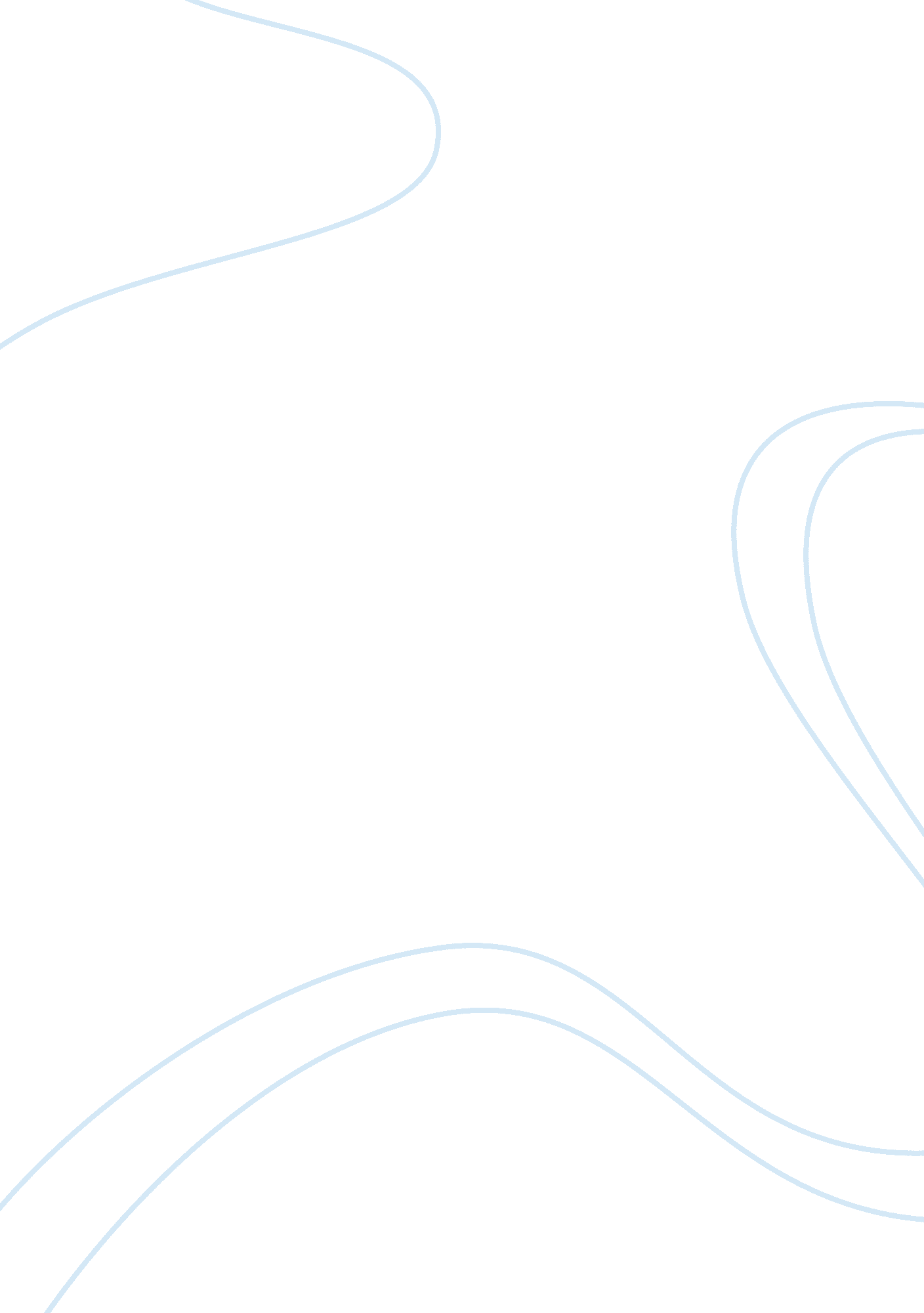 Second city case study examplesBusiness, Management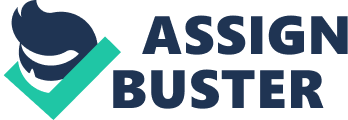 - Many students of the second city training centre are business people looking to gain skills for the corporate context. What skills from second city would be valuable to a business person? 
There are many skills to be learned from Second City. One of the most important skills is how to identify and make use of talent. All of the actors and managers in Second City are very talented and it is their skills that make Second City the icon it is today. 
The management in Second City also focusses on the goals of the company to maintain a sense of organisation. It maintains the core values of the organisation. The management of Second City has maintained the core values that the founders had during its inception in the sixties. This has helped to develop a sense of direction and commitment among all the actors and managers to make Second City a success. 
Training is also a major part of the activities. Students are taught to improvise and to act at the training centre. The management skill that business people can learn from this is that constant training and retraining is important to help refresh skills and to learn skills that will help them excel in the business world. 
The managers in Second City are also not afraid to take risks. Business people should also embrace this. They should have a culture of encouraging failure as this would make them learn from their mistakes. 
- What do you thing would be the challenges of a manager in a learning organization? Why? 
One of the biggest challenges of a manager in a learning organisation is being conversant with ever-changing knowledge and information. New knowledge is being discovered every day in different fields. As a result, what is taught to the students should reflect the most recent discoveries. Trying to keep up with this can be very difficult. 
Another challenge would be changing technology. New technology is affecting how material is taught to students and what material is to be taught. Having access to this technology might be expensive or such technology might be inaccessible. References Managing in Turbulent Times at Second City Theater. (2013, November 6). Retrieved from Daily Motion: http://www. dailymotion. com/video/x76kcu_chapter-1-managing-in-turbulent-tim_shortfilms 